www.dejmedetemrodinu.cz 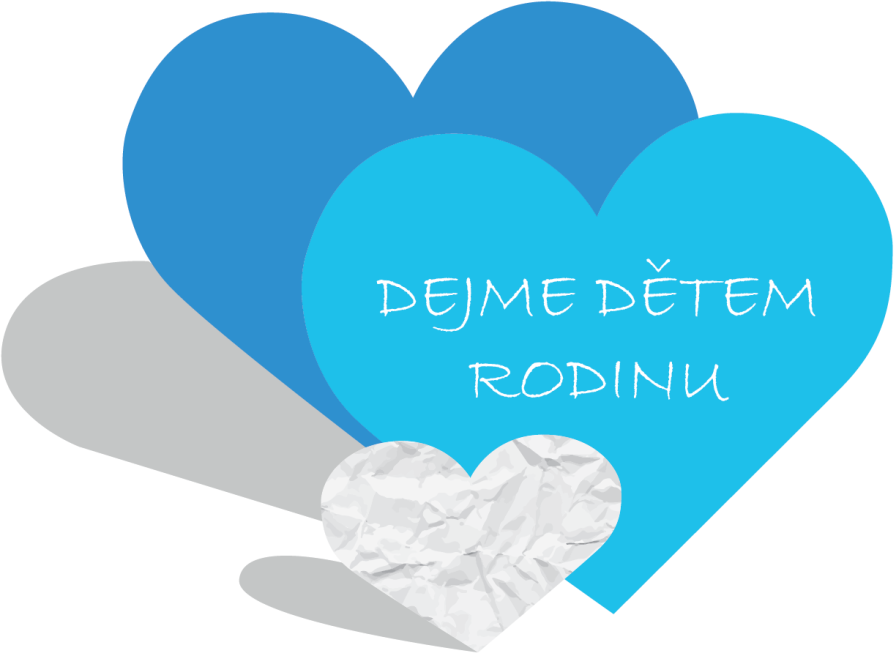 Máte rádi děti? Přemýšlíte, co dělat po odchodu vlastních dětí z „rodného hnízda“? Uvažujete o tom stát se pěstouny? Nebo Vás jen zajímá, co je náhradní rodinná péče? Pak je tu pro VásBESEDA K NÁHRADNÍ RODINNÉ PÉČIobohacena o osobní zkušenosti pěstounůDatum konání: 13.09.2018 od 17:30 hodin Místo konání: Městská knihovna Frýdlant nad Ostravicí,                             ul.  Hlavní 1755, Frýdlant n. O.     Besedu v rámci kampaně Dejme dětem rodinu pořádá Městský úřad Frýdlant nad Ostravicí, odbor sociálních věcí, ve spolupráci s Krajským úřadem Moravskoslezského kraje a Kulturním centrem Frýdlant nad Ostravicí, příspěvkovou organizací.Stále je plno dětí, které nemohou být vychovávány ve vlastní rodině. I Vy můžete pomoci - dejte dětem rodinu.Pro bližší informace neváhejte kontaktovat: Městský úřad Frýdlant nad Ostravicí, odbor sociálních věcí, pracoviště ul. Hlavní 139, 739 11 Frýdlant nad Ostravicí, kancelář č. 120, sociální pracovnici pro náhradní rodinnou péči Kateřinu Illésovou, tel.: 558 604 179, e-mail: killesova@frydlantno.cz